WC62: Mobile Premium Services Code Amendment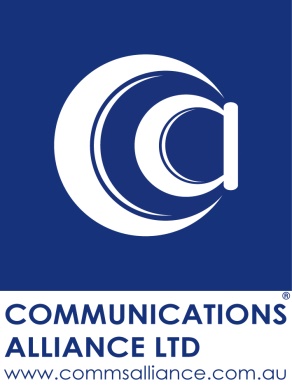 Terms of Reference						The WC62: Mobile Premium Services Code Amendment Working Committee is to perform an area of work identified in the review of the Mobile Premium Services Industry Code (C637:2011). This Committee in carrying out the specific terms below is to observe the following guidelines, as appropriate:to ensure that if the Code is to be registered with ACMA that it comply with Part 6 of the Telecommunications Act 1997 and the ACMA ‘Developing Telecommunications Codes for registration – a Guide’ including the identification of:the sections of the industry that are to be covered by the Code, as per s.110 of the Act; andthe telecommunications activities to be covered by the Code, as per s.109 of the Act.Specifically the Working Committee is to amend the Mobile Premium Services Industry Code (C637:2011) taking into consideration the following:Privacy Replace reference to National Privacy Principle 1 in the Code’s Explanatory Statement with reference to the now applicable Australian Privacy Principle 5, and include reference to “other relevant Australian Privacy Principles”. Charging for STOP Messages2.1	 New drafting for clause 7.1.4 as follows:7.1.4 Unsubscribe fees: A Content Supplier must not charge a Premium Fee in excess of 25 cents for:(a) processing a request to unsubscribe from a Subscription Service; or(b) any "STOP" message; or(c) processing a request to opt-out from receiving marketing messages  New clause 7.1.5 as follows:If a Customer sends a request to opt-out of marketing messages to a Short Code that generates a Premium Fee in excess of 25c then:(a) if the Content Supplier has the ability to refund the Customer without the Customer providing any further information, the Content Supplier must within 5 business days of receiving the STOP message refund the Customer for the amount charged in excess of 25 cents regardless of whether the Customer has made a request for refund;(b) if the Content Supplier does not have the ability to refund the Customer without the Customer providing further information, the Content Supplier must send the Customer a standard, dedicated SMS refund message (with no Premium Fees charged to the Customer for the message), which must:(i) commence with the phrase "FreeMsg"; (ii) notify the Customer of the Premium Fee charged to the Customer for the STOP message sent;(iii) include that the Customer is entitled to a refund for the amount charged in excess of 25 cents;(iv) include that the Customer may request the refund by:     		(A)   utilising the Content Supplier’s local or free-call Helpline; and(B)   any other method that the Content Supplier makes available for requesting a refund (with no Premium Fees charged to the Customer for the request) ;(v) include details of the Content Supplier’s Helpline; and(vi) include the Service Name of the Mobile Premium Service.Removal of Chapter 8: Industry Compliance Reporting.Information on BarringInclusion of an obligation to provide specific information on the availability of barring when a customer makes an inquiry or complaint.[Note: this inclusion will replace the existing requirement under Section 12(6) of Telecommunications Service Provider (Mobile Premium Services) Determination 2010 (No.1)]Primary deliverablesAn amended version of the Mobile Premium Services Industry Code (C637:2011).